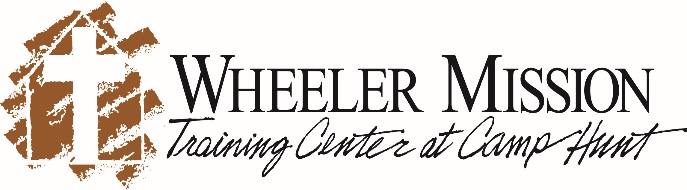 OverviewThe courses mapped in this course catalog are representative of the content that is taught at the Wheeler Mission Training Center. Courses are divided into 100 and 200 level increments. Completion of the 100 level course requirements and examination earns the student a Certificate of Training in Basic Theology and Biblical Counseling. Completion of the 200 level course requirements and final exam earns the student a Certificate of Training in Advanced Theology and Biblical Counseling. Each course takes approximately two months to complete, with PRAC-205 and PRAC-206 taken in synchronist with the SYS-201 to SYS-204 courses. The first three 100 level courses cover foundational biblical discipleship material and is presented in a way that teaches students to apply the material to their life and to help others to apply it as well. The next six 200 level courses offered are centered on understanding systematic theology, biblical counseling, and servant leadership. Each course builds upon the previous as a pre-requisite (outside of the two synchronous practicum courses) and is completed in a mixed method self-directed, small group, and class time structure. Standards are six hours of class time per week and twelve hours of study time per week for each lesson of the course. PRAC 205 and 206 standards are four hours of class per week and eight hours of study per week. Some students decide to take the first three 100 level courses, the final exam and graduate from the Training Center. Other students, who show desire to further their education in Christian ministry at Wheeler Mission, stay on for the 200 level courses. At the end of each set of courses (100 and 200 level), official transcripts are given to students who satisfactorily meet the learning objectives of each course and pass the cumulative final exam which can be used to provide evidence of learning for accredited learning institutions who are willing to assess prior learning for credit. Each student joins a learning cohort where students learn together, but are in different places in the course content. Due to the self-directed format of the material, students who are further along with the material can help students who are in earlier courses. This method helps to teach leadership in their studies. Instructors facilitate two small-group classes for their assigned cohort allowing for a Socratic discussion of various areas of course content, depending upon student needs. Course work for each student is checked weekly for meeting the learning objectives for each lesson in each course. Feedback is given and the student is not allowed to move to the next lesson in their course unless they have met the learning objectives of that lesson (as described in this document and the objectives given to each student in their Student Learning Portfolio). Students also attend one lecture style class a week that centers on topics revolving around course material. At the end of the three 100 level courses, a cumulative final exam is required before entering the 200 level courses. In the 200 level courses, students not only engage their course work material in a series of four Systematic Theology courses, but also work in two synchronous practicum courses. A Biblical Counseling practicum (PRAC-205) requires students to observe biblical counseling cases and observe the two small group classes with their instructor, acting as assistants. Students in this practicum will also be required to complete Case Observation Reports in preparation for their practicum final paper. Students are also engaged in a practicum that centers on the concept of practical servant leadership (PRAC-206). Students are assigned to lead a work crew with students in the 100 level courses and required to submit servant leadership reports to their instructors weekly. Students will write a final report on their servant leadership experiential learning at the end of the course while articulating their personal servant leadership philosophy statement. At the end of each level of courses, students are encouraged to organize their learning material for the purposes of submitting a completed Learning Portfolio for a Prior Learning Assessment process. WHEELER MISSION TRAINING CENTER: BASIC THEOLOGY AND BIBLICAL COUNSELING CURRICULUM(Addiction Recovery & Discipleship Training Program – 100 Level)Program Purpose: Our purpose is to present the Gospel of Jesus Christ (Romans 1:16-17) and to equip men to be useful to God, family, and society (II Timothy 3:16-17, Ephesians 2:10). Our prayers for the men involved with the Wheeler Mission Addiction Recovery-Discipleship Training Program are straightforward and surround this idea, that they hear the truth, which is God’s Word, and apply it. The tough part about our program is that we will continue to push students toward this choice.The objectives for this program is to teach students the need for a relationship with Christ, the importance of seeking God’s Word for answers to life issues, and practice personal application for life-change. Immersion in Scripture and application to life change and in relationships and key problem areas will be discussed. The goal will be for student personal application and then equipping to for helping others. For each course, daily journal entries are turned in from the Daily Study Guide at the end of each week’s lesson. Students will debrief in their studies in a mixed method class (Socratic and lecture), three days a week. Students are responsible to turn in their journal entries daily to their Student Learning Portfolio, along with memorizing Scripture assignments weekly. Required Reading: Broger, John C. (1991). Self-confrontation: A manual for in-depth biblical discipleship. Palm Desert, CA: Biblical Counseling Foundation.CHG101: Evangelism Survey & Biblical Life Change			Comparable Credit Hours: 3		Class Hours: 48		Study Hours: 96Associated Course Content: In this course, students are introduced to the concepts of biblical counseling and gospel centered theology. This biblical counseling and evangelistic survey includes eight, one week lessons over the following content: You can Change Biblically (Pt. 1)You can Change Biblically (Pt. 2)Man’s Way vs. God’s Way (Pt. 1)Man’s Way Vs. God’s Way (Pt. 2)Biblical Dynamics of Change Biblical Basis for ChangeBiblical Structure for ChangeBiblical Practice Achieves Lasting Change.At the end of this course, student’s will be able to understand the difference between Christian (God-centered) world-view and a Humanistic (man-centered) worldview and the importance of seeing Scripture as the source of answers for life-change. This course will provide opportunity for Scriptural immersion and reflection for personal application in the area of biblical life change. Example Parallel Course: GBC503 – Methods of Biblical Change (Maranatha Baptist Seminary): 3 Credit Hours. It is the aim of this course to lay foundational principles for biblical counseling, to increase understanding of the biblical doctrine of sanctification, to assist in experiencing meaningful change in your spiritual life, to improve your ability in ministering God’s life-transforming truth to others, and to develop and practice a counseling methodology based on biblical theology. Parallel Course Learning Objectives: Learn a scriptural method for promoting and realizing spiritual change.Better understand the doctrine of sanctification and biblically evaluate different views of sanctification within Christianity.Be able to identify and maximize opportunities in counseling/ discipleship ministry to help people change into Christ-like thinking and behavior.Develop confidence, competence, and compassion in your application of the Bible to various life problems.REL102: Biblical Counseling in Relationships 				Comparable Credit Hours: 3		Class Hours: 48		Study Hours: 96Associated Course Content: In this course, students will examine the concepts of dealing with relationships, including a relationship with self, others, marital, and parent-child. Emphasis will be on personal application and counseling others in these dynamics over eight, one week lessons over the following content: Dealing with Self (Pt. 1)Dealing with Self (Pt. 2)Interpersonal Problems (Pt. 1)Interpersonal Problems (Pt. 2)The Marriage Relationship (Pt. 1)The Marriage Relationship (Pt. 2)Parent-Child Relationships (Pt. 1)Parent-Child Relationships (Pt. 2)At the end of this course, students will be able to understand, apply, and help guide others in issues of relationship dynamics with a biblical world-view. Example Parallel Course: ED334-Marriage and Family Systems (Moody Bible Institute): 3 Credit Hours. This sociology course examines the nature and needs of various family systems. Students study family structures, issues, concerns, problems, and dynamics. A theology of the family will be developed. As part of this course, an examination of the Christian family will be considered, including the biblical basis, distinctiveness, and functions for the family; preparing for Christian marriage; family roles and relationships; and parenting and child training.Parallel Course Learning Objectives: Be exposed to differing viewpoints as to how Christians find a spouse and discover if one/some methods are considered more biblical than othersUnderstand the dangers and traps that pornography present to the Christian, church and societyLearn God’s intended purposes of sex as consummation, procreation, love, and pleasureDiscover how marriage and views of marriage, including roles and expectations of spouses, have evolved over the centuries in North AmericaBe aware of unrealistic expectations many individuals bring into marriage including roles, methods of conflict resolution, and financial responsibilityUnderstand the significant role that parents play in the lives of their children as the primary teacher and influencer of their childrenGain a basic understanding of Family Systems TheoryISS103: Biblical Counseling in Life Dominating Issues			Comparable Credit Hours: 3		Class Hours: 48		Study Hours: 96Associated Course Content: In this course, students will explore various life-dominating emotional and practical issues that affect people and the biblical solutions to those issues. Emphasis will be on personal application and an introduction to counseling others in these dynamics over six, one week lessons over the following content: Anger & BitternessDepressionFearLife-Dominating Sins (Pt. 1)Life-Dominating Sins (Pt. 2)God’s Standards for LifeCumulative Course Exam Course Wrap-up and Next StepsAt the end of this course, students will be able to understand, apply and help guide other in issues related to emotional and practical life-dominating issues with a biblical world-view. Students will also prepare and complete their cumulative course exam during this course. The exam is to assess that students have a working knowledge of the CHG101, REL102, and ISS103 course contents. Example Parallel Course: ED333-Introduction to Counseling (Moody Bible Institute): 3 Credit Hours.  This course is an introduction to counseling theory and methods. Theories of counseling are evaluated from a biblical perspective, and an integrative model of Christian counseling is developed. Note: You should keep in mind that just taking this course by itself will not qualify you to function as a professional counselor. However, this course is designed to introduce you to the need for qualified caregivers in the local church and to the Bible’s contribution in helping to resolve emotional dysfunction. It is important to remember that you must first give yourself to being a student of God’s Word before you attempt to get actively involved in counseling others. With all of the diverse psychological concepts on human behavior, it is imperative that the Christian be able to evaluate all ideas and theories from a biblical perspective.Parallel Course Learning Objectives: Describe how to help others in the context of a Biblical worldviewIdentify the role of counseling within the context of the local churchDescribe the nature of man from a biblical perspective and why people face emotional and behavioral problemsFormulate and employ a model for counseling that is both biblical and efficient in resolving emotional/behavioral problemsInvestigate the core beliefs that determine a person’s response to life circumstancesArticulate ways in which specific problems can be approached biblically to aid a person in his spiritual growthTOTAL HOURS FOR 100 LEVEL COURSES: 				Comparable Credit Hours: 9		Class Hours: 144	Study Hours: 288WHEELER MISSION TRAINING CENTER: ADVANCED THEOLOGY AND BIBLICAL COUNSELING CURRICULUM(Servant Leadership Training Program – 200 Level)Program Purpose: Our purpose is to present advanced Bible Doctrine and further Biblical Counseling training to those that desire to be active within the ministry of Jesus Christ and the church. The community, and mission of the community, provides practical opportunities to apply and grow from the training they are receiving. Some men that complete SLT may find a position within Wheeler Mission Ministries or related ministries, churches, or vocations. Our goal is to train people for continued service and leadership in whatever church or ministry that they eventually transition into.Prerequisite: CHG101; REL102; ISS103; or Comparable Credit and satisfactory completion of the cumulative final 100 level courses exam. The objective of this training is to help prepare students to be strong in their faith and to develop discernment between the Truth and destructive doctrines (2 Peter 1:16-2:3). This comes by practice (Hebrews 5:12-14) and training through the study of God's Word. Emphasis of material will be on personal practical application and application on serving others through leading them by example and influence toward following Christ in life and conduct.Students are responsible to answer all lesson review questions and one practical application question of their choosing at the end of each week’s lesson. Students will type their responses and submit them to their student folder by Thursday of each week. At the end of each course, students will need to submit a minimum five page report articulating their understanding of learning from the course lessons.  Students will also be responsible for a final five page paper during SYS204 along with a one hour presentation on a lesson topic of their choice. Practicum assignments in PRAC205 and PRAC206 will be assigned weekly (e.g. Counseling Observation Reports and Servant Leadership Experiential Learning Reports) to encourage reflection and demonstrate learning in these areas. Required Reading: Grudem, Wayne. (1999). Bible doctrine: Essential teachings of the Christian faith. Grand Rapids, MI: Zondervan.SYS201: Introduction to Systematic Theology				Comparable Credit Hours: 3		Class Hours: 48		Study Hours: 96Associated Course Content: Students will be introduced to the concepts of systematic theology, including a methodical approach to understanding and studying Scripture over an eight week period. Emphasis will be given to personal application and understanding of the authority of Scripture for everyday living. The following systematic theology topics will be covered in this introductory course:Introduction to Systematic TheologyThe Authority and Inerrancy of the Bible (Bibliology) The Clarity, Necessity, and Sufficiency of the Bible (Bibliology) The Character of God: “Incommunicable Attributes”The “Communicable” Attributes of GodUnderstanding the TrinityUnderstanding CreationUnderstanding God’s ProvidenceAt the end of this course, students will demonstrate an understanding of the authority of Scripture and a general approach to studying Scripture systematically. All personal review and application questions for each topic will be completed and reviewed by faculty for a pass or fail grade. Example Parallel Course: TH211 – Christian Theology I (Boyce College). 3 Credit Hours. This course introduces the student to Christian theology. It begins with a study of the nature and necessity of doing theology in the contemporary world with primary attention given to the authority of God’s self-disclosure in Scripture. The subject matter then shifts to consideration of the nature of the Triune God who has disclosed Himself to us, especially focusing on God’s action in creation and providence. Parallel Course Learning Objectives: Articulate and defend the essential theological doctrines of the historic Christian faith as covered in this course.Appreciate the importance of historical theology in the development of the doctrines of revelation, Scripture, God, creation, providence, and angels.Compare and contrast the Christian worldview with other views especially in relation to the doctrines of revelation, Scripture, God, creation, providence, and angels.Grasp with greater depth the interrelationships between various doctrines with the twin goal of beginning to formulate a Christian worldview, as well as bringing our life, language, and thought more in conformity to God’s Word.Integrate theological doctrines with contemporary issues thus learning how to do theology by applying the Word to the contemporary world.Minister in the local church with greater biblical-theological clarity as one who is deeply concerned to proclaim the whole counsel of God in all of its beauty, breadth, and depth.SYS202: Systematic Theology II						Comparable Credit Hours: 3		Class Hours: 48		Study Hours: 96Associated Course Content: In this course, students will build upon their previous learning to examine the following topics in Scripture: PrayerAngels, Satan, Demons (Angelology) The Creation of ManMan as Male and FemaleSin (Harmatology) The Person of Christ (Christology) The AtonementResurrection and Ascension of ChristAt the end of this course, students will demonstrate an understanding of the role that these topics have in their personal lives and in their biblical world-view. Emphasis will be made to demonstrate the work of Jesus Christ in their personal lives and in their counseling of others. Example Parallel Course: TH212 – Christian Theology II (Boyce College).  3 Credit Hours. This course introduces the student to the doctrines of man, sin, the person and work of Christ, and the Holy Spirit. It begins with a study of the nature of man as created in the image of God and the entrance of sin into creation. The study of the plight of humanity prepares the student to appropriately consider the necessity of the solution found in the person and work of Christ. The subject matter then shifts to consideration of the person and work of the Holy Spirit who indwells, fills and gifts all genuine believers.Parallel Course Learning Objectives: Define and articulate the meaning of terms such as Systematic Theology, Biblical Theology, and Historical Theology, and be able to discuss the differences.Define and articulate the meaning of the various categories of Systematic Theology, such as Anthropology, Hamartiology, Christology, Pneumatology etc.Define and defend in written form his or her own “theology.” At the same time the student will be encouraged to recognize that theological understanding is always in the process of growth and development.Articulate and defend the essential theological doctrines of the historic Christian faith as covered in this course.Minister in the local church with greater biblical-theological clarity as one who is deeply concerned to proclaim the whole counsel of God in all of its beauty, breadth, and depth.Utilize the material from this course in teaching and preaching, in performing the tasks of pastoral ministry, and in daily Christian living.SYS203: Systematic Theology III						Comparable Credit Hours: 3		Class Hours: 54		Study Hours: 108Associated Course Content: In this course, students will build upon their previous learning to examine the following topics in Scripture:Common GraceElectionThe Gospel CallRegeneration (Soteriology) Conversion (Faith & Repentance) Justification & AdoptionSanctification The Perseverance of the SaintsDeath, The Intermediate State, and GlorificationAt the end of this course, students will demonstrate an understanding of the role that these topics have in their personal lives and in their biblical world-view. Emphasis will be made to demonstrate an understanding of Salvation and the positional effects that Salvation has on a person. Example Parallel Course: SYS202: Systematic Theology V-Salvation (Lamp Seminary). 3 Credit Hours. The goal of this course is that the student will gain a solid grasp of the basic questions, issues, and formulations in the doctrine of Soteriology. He will learn how to approach questions in the doctrine of Soteriology from a biblical, historical, and systematic theological perspectives. In addition, it will allow the student to become familiar with the reformed views and to learn questions currently under discussion in the church today. The main emphasis is to think through the implications of doctrine of Soteriology for church life in general, pastoral ministry (in particular) and to assist the student in ascertaining and articulating the theology with which he/she does ministry.Parallel Course Learning Objectives: Use critical thinking skills to analyze theological claims.Know key theological terms and concepts.Experience the relationship between theology and Christian devotion.SYS204: Systematic Theology IV					Comparable Credit Hours: 4		Class Hours: 66 		Study Hours: 132Associated Course Content: In this course, students will build upon their previous learning to examine the following topics in Scripture: The Nature of the Church (Ecclesiology) BaptismThe Lord’s SupperGifts of the Holy Spirit (Pt. 1)Gifts of the Holy Spirit (Pt. 2)The Return of Christ: When and How? (Eschatology) The MillenniumThe Final Judgement and Eternal PunishmentNew Heavens and New EarthFinal Exam PreparationFinal ExamAt the end of this course, students will demonstrate an understanding of the role that these topics have in their personal lives and in their biblical world-view. Emphasis will be made to demonstrate an understanding of the role of the Church, sacraments, spiritual gifts, and the return of Christ. Students will then work to synthesize the knowledge contained in the previous four courses (34 weeks) and select one Bible doctrine topic to research in depth. Research will require a minimum five page report outlining knowledge of the selected topic from both primary and secondary sources. In order to complete the exam, the report must be presented in front of Instructors and current students for a minimum of one hour. Discussion and further questions will be discussed after the presentation. Instructors will assess the effort and understanding of the topic chosen to determine successful completion of the systematic theology course series. Example Parallel Course: ST5103: Systematic Theology III (Trinity Evangelical Divinity School). 3 Credit Hours.  This course begins with the study of the person and work of the Holy Spirit. Focus then shifts to the doctrine of the Church. Topics include the nature, mission, function, organization, and ordinances of the church, the use of the gifts of the Holy Spirit in ministry, and the relation of Israel to the Church. The course concludes with a treatment of the Last Things in relation to individuals (including the intermediate state and the resurrection of the body), and in relation to the following corporate groups: the Church, Israel, and the nations. Parallel Course Learning Objectives: Be encouraged to think theologically about the Word of God, the Church and the world in which we live each day, in order to discern how the Gospel may be brought to bear on all areas of life and thought.Be encouraged to gain an integrated Christian theological perspective and methodology that introduces students to the discussion and biblical material related to the final issues of systematic theology: (a) pneumatology (the Holy Spirit); (b) ecclesiology (the Church); (c) eschatology (the last things).Be challenged to develop an appreciation for the historic contributions of faithful Christians on these topics.Discern the hermeneutical issues behind the most difficult theological disagreements with respect to ecclesiology and eschatology (e.g., women in ministry; the millennium; etc.), thus fostering a model for responsible use of the biblical text.Be challenged to develop an approach to doctrine that emphasizes wisdom and lived theology through the development of theological humility and charity.PRAC205: Biblical Counseling Practicum: 				Comparable Credit Hours: 4		Class Hours: 216	Study Hours: 432Associated Course Content: Throughout a student’s enrollment in the 200-level courses, students will engage in a synchronous 36 week Biblical Counseling Practicum with a mentoring instructor. During this time, students will work with an instructor in assisting with biblical counseling and class facilitation for the 100-level course students. Students, acting as teaching assistants, will be taught the importance of group facilitation, listening techniques, assessing course work, observation and participation in live biblical counseling sessions. Students will complete a biblical counseling observation form for each counseling sessions observed and participated (app. 72 sessions) along with observing and helping to facilitate daily two hour group classes for the 100-level course students. Students will be required to debrief with their mentoring instructor weekly over studying and class materials presented during the practicum. At the end of this practicum, students will be required to complete a minimum five page paper that expresses their learning from biblical counseling observations.Example Parallel Course: BC305B Practicum I (Dallas Theological Seminary): 3 Credit Hours. Course designed to introduce the practices, processes, and procedures involved in counseling based on the theory and practice taught in BC210 Counseling Theory.  Direct interaction in a group counseling atmosphere develops students’ understanding of and ability to address common problems that people experience.Parallel Course Learning Objectives: To give students an understanding about their own personality as well as integrate their personal awareness with how the personality of the counselor affects the therapeutic experience.  Class discussion and assignments will develop students’ skills for providing effective counseling, such as:Developing basic interviewing and assessment skills. Understanding and adjusting to the range of emotions expressed during the counseling sessions.Gaining understanding and appreciation for the counseling process through direct exposure, such as during students’ personal counseling sessions.Identifying and working through personal struggles in preparation for serving and counseling others.Developing the interpersonal skills required in effective counselingUnderstanding and adjusting to emotions during the counseling sessionsPRAC206: Servant Leadership Practicum: 				Comparable Credit Hours: 4		Class Hours: 216	Study Hours: 432Associated Course Content: This synchronous 36 week practicum course is designed to allow students to work with a mentoring instructor or site administrator to assist in a variety of ministry tasks based on the student’s skills and desire for future ministry vocation. This servant-leadership training course will help a student learn how his specific gifts work while in a Christian community while exposing the student to a range of ministry related leadership activities. As the student progresses through this practicum course, students will be required to submit weekly servant-leadership experiential learning reports, reflecting on learning in leadership development while working in their assigned area. Students will also develop a final five paper that expresses their learning from the experiential learning in this course along with detailing their personal servant leadership philosophy statement. This paper will be utilized in the student’s learning portfolio.  Areas of customized practicum in this course may include management of various work crews at the Training Center and leadership development in various tasks with other students at the Training Center.Example Parallel Course: PMN300N – Ministry Practicum (St. Louis Christian College). 3 Credit Hours. The primary objective of the Practicum is that each student glorify God by ministering among believers and non-believers outside of the campus community. However, the program is also constructed to produce the following measurable outcomes in those who graduate from Saint Louis Christian College.Parallel Course Learning Objectives: Gift Experimentation - By participating in the Practicum, the student will operate in several different areas of service and, thus, be better equipped to make an informed choice of a life-long area of service.Call Affirmation - By participating in the Practicum, the student will be able to affirm his/her call to ministry by experiencing actual ministry events and discussing the realities of ministry with those currently involved in ministry.Self-Understanding - By participating in the Practicum, the student will operate in several different areas of service and, thus, be able to see both his/her personal strengths and weaknesses.Theological Implementation - By participating in the Practicum, the student will be able to directly apply doctrine and theological reflection to real ministerial situations.Spiritual Development - By participating in the Practicum, the student will discern that the ability to minister flows from a relationship with Jesus Christ and a dependence upon the Holy Spirit for guidance.Skill Development - By participating in the Practicum, the student will develop the necessary skills to minister in today's world.TOTAL HOURS FOR 200 LEVEL COURSES:					Comparable Credit Hours: 21		Class Hours: 648	Study Hours: 1296TOTAL FOR ALL COURSES:	         Comparable Credit Hours: 30		Class Hours: 792	Study Hours: 1584LEARNING PORTFOLIO DEVELOPMENTAll students at the Wheeler Mission Training Center will be required to organize their coursework in a format that meets the commonly accepted standards for assessing prior non-accredited and experiential learning for college credit at regionally accredited learning institutions. This format is called a Learning Portfolio and is created to utilize a process known as a Prior Learning Assessment (PLA) at accredited higher-education institutions. A standard PLA rubric is in this document to help aid in the portfolio development process. The PLA format will require the following Learning Portfolio to be built to account for the courses at the Wheeler Mission Training Center.A Student Learning Portfolio that is divided chronologically into each course for submission of coursework, assignments, instructor feed-back, and assessment of learning objectives. Once a student desires to submit the coursework work for accredited academic credit at a college/university that accepts prior learning, the student will need to add the following to the front of the Student Learning Portfolio and in an e-version for review: “Wheeler Mission Training Center Student Learning Portfolio” title page, with the student’s name and contact information. Two – three page essay describing the student’s educational and professional goals.What are your goals? Where do you see yourself in five to ten years? What is your plan to receive maximum benefit from your education? Resume (overview of previous work experience and educational history)Auto-Biography (i.e. a narrative of your resume) Using the resume as a guide, write a two-three page essay describing who you are as a learner, what you have done, what you know, and what you hope to accomplish. The auto-biography should be written as a way to introduce the student to the person evaluating this learning portfolio. Training Center Course Mapping Catalog (to demonstrate how Training Center courses tie into accredited course material)Minimum five page essay for each course completed at the Training Center answering the following questions:What did I learn in this course (show evidence of your learning and meeting learning objectives)? tied into: How am I applying what I have learned in this course (both personal and experiential application)?Tie in how your experiences at the Training Center have tied into the learning objectives in each course.Copy of the cumulative final exam for the 100 and 200 level course. Official copy of Training Center transcripts. Letter of recommendation from the student’s Training Center instructor stating the instructor’s assessment of the student’s learning in all courses completed at the Training Center.NOTE: Universities will generally require participation in their own Prior Learning Assessment course to help the student submit prior learning for college credit. The goal of the Learning Portfolio Development process at the Training Center is to streamline the process of a student entering into further Christian education. Although the student may need to adjust their portfolio to a school’s requirements, the student should be well prepared to submit their work at the completion of their training at Wheeler Mission. 